De syllabus voor het examen Latijn in 2019 (uitgeklede versie)A	TEKSTEN1	PENSUM2	GENRES2a	EPOS	■ Definitie en kenmerken van het genre
Het epos is een lang verhalend gedicht geschreven in de dactylische hexameter. Hoofdpersonen in een epos zijn helden uit het verleden, maar ook de goden spelen een belangrijke rol: zij sturen de handeling of nemen er zelfs aan deel.	■ Ontstaan en ontwikkeling van het genre
Het Griekse epos
De oudste Griekse epen zijn de Ilias en de Odyssee, toegeschreven aan Homerus en waarschijnlijk in de achtste eeuw v. Chr. ontstaan als resultaat van een lange traditie van mondelinge poëzie, beoefend door beroepszangers. De twee werken vormen het uitgangspunt voor de verdere ontwikkeling van de Griekse en Romeinse epische poëzie. Tijdens het hellenisme (vanaf de derde eeuw v. Chr.) krijgt het epische genre een ander karakter. Met name in Alexandrië, in die tijd het centrum van dichtkunst en wetenschap, schrijven dichters epische poëzie die gericht is op een select publiek van literaire fijnproevers. De eisen die aan dit lezerspubliek worden gesteld, zijn vertrouwdheid met de bestaande literatuur en interesse in de wijze waarop deze traditie wordt gevarieerd en vernieuwd. Verder wordt het menselijk handelen niet meer uitsluitend door goden bepaald, maar verschuift de aandacht naar psychologische factoren. Deze Alexandrijnse dichters hebben grote invloed uitgeoefend op de Romeinse dichters. Hun geleerde poëzie en de aandacht voor menselijke emoties vinden we terug bij Vergilius en Ovidius. 	Het Romeinse epos
In de derde eeuw v. Chr. wordt het homerische epos in Rome geïntroduceerd en in het Latijn vertaald. De Romeinse dichters worden zich in toenemende mate bewust van hun eigen artistieke vermogens en gaan een openlijke wedijver (aemulatio) aan met de door hen bewonderde Griekse voorbeelden (imitatio). Vanaf de eerste eeuw v. Chr. wordt in Rome naast het mythologisch/historisch epos ook het didactisch epos populair, dat wat betreft stijl en metrum binnen het genre epos past, maar een andere inhoud heeft. T. Lucretius Carus (ca 94-55) geeft in zijn leerdicht De Rerum Natura een uiteenzetting van de leer van de Griekse filosoof Epicurus. Het Romeinse epos bereikt een hoogtepunt in de Aeneis van P. Vergilius Maro (70-19 v. Chr.). Dit werk vertelt over de avonturen van de held Aeneas, de legendarische grondlegger van Rome. 	Ovidius’ Metamorphoses
Een bijzondere plaats nemen de Metamorphoses van P. Ovidius Naso (43 v. Chr. - 17 n. Chr.) in, een verzameling van circa 250 korte verhalen over “gedaanteveranderingen”. In de proloog van de Metamorphoses plaatst Ovidius zich expliciet in de traditie van het homerische epos. Door metrum (dactylische hexameter), lengte (ruim 12.000 verzen) en tot op zekere hoogte ook door het onderwerp (het vertelt over helden en goden), vertoont het werk inderdaad kenmerken van het genre epos. Maar een verschil tussen het homerische epos en de Metamorphoses is dat Ovidius zich presenteert als een geleerde: hij is een poeta doctus, d.w.z. dat hij zich richt tot een ontwikkeld en deskundig publiek. Ook op een aantal andere belangrijke punten verschilt de Metamorphoses van de traditionele epen, zoals de Ilias en de Odyssee van Homerus en de Aeneis van Vergilius. Zo bestaat het niet uit een doorlopend verhaal over één thema (zoals in de Odyssee, “de terugkeer van Odysseus”), maar uit een groot aantal kleinere verhalen. Hoewel de personages in de verhalen vooral helden, goden en andere legendarische figuren zijn, is hun gedrag niet verheven, maar veeleer lichtzinnig. In zijn weinig serieuze afschildering van de goden en de moreel vaak weinig verheffende activiteiten van de personages voldoet het werk dan ook zeker niet aan de criteria van het genre epos. Daarom wordt de Metamorphoses wel getypeerd als een speelse variant op het epos of als een “anti-epos” of als een “metamorfose van de epische traditie”.	■ De verteller
Ovidius’ Metamorphoses is een verhalende tekst. We hebben in hoofdzaak te maken met een alwetende verteller die zelf geen rol speelt in het verhaal. Zijn alwetendheid blijkt uit het feit dat hij de afloop van het verhaal en de gedachten van de personages kent. De hand van de verteller blijkt verder uit manipulaties met het aspect “tijd”. Zo kan hij – of een personage – vooruitlopen op het verhaal (prospectie) of terugkijken naar een eerdere gebeurtenis (retrospectie of flashback), versnellen of vertragen. Naast de verteller zijn ook de personages zelf veelvuldig aan het woord. Soms treden zij als verteller op. Hierdoor kan de dichter zijn verhaal vanuit verschillende perspectieven vertellen.	■ Specifieke structuurelementen
Hoewel de Metamorphoses niet uit een doorlopend verhaal bestaat over één thema, maar uit een aaneenrijging van een groot aantal kleinere verhalen over verschillende thema’s, heeft de tekst toch een zekere eenheid, doordat de verhalen meestal eindigen met een gedaanteverandering. De eenheid wordt verder gevormd door de opbouw: boek I begint met het ontstaan van de wereld en de eerste mensengeslachten, boek XV eindigt met de apotheose van Julius Caesar en heilwensen voor Augustus. Daartussen vertelt Ovidius verhalen over Griekse goden en helden en verhalen uit de “historische” periode van de Romeinen, beginnend bij de Trojecyclus (Aeneas geldt als de stamvader van de Romeinen).	■ Centrale thema’s
Naast het voornaamste centrale thema van de gedaanteveranderingen is nog een aantal terugkerende thema’s aan te wijzen in de Metamorphoses, zoals de verhouding tussen goden en mensen. De goden zijn verantwoordelijk voor de gedaanteveranderingen, waarmee zij mensen kunnen belonen of straffen, maar er zijn ook gevallen van willekeur tegen onschuldigen, waarbij de goden zich van hun immorele kant laten zien. Verder komen in veel verhalen aetiologische elementen voor: deze verhalen geven een verklaring voor het ontstaan van bijvoorbeeld een aardrijkskundige naam of een verschijnsel in de natuur.2a	ELEGIE	■ Definitie en kenmerken van het genre
De elegie is een dichtvorm bestaande uit tweeregelige coupletten (disticha) waarin een dactylische hexameter steeds gevolgd wordt door een dactylische pentameter. De betekenis van het woord elegie is onbekend. Het woord werd in de Oudheid verklaard als e legein, “e zeggen”, waarbij e werd opgevat als kreet van verdriet. Het is mogelijk dat het woord verwant is met het Armeense elegn, “fluit”. 	■ Ontstaan en ontwikkeling van het genre
De elegie is in de zevende eeuw v.Chr. ontstaan in Griekenland. De elegie kon tal van onderwerpen hebben, zoals strijd, liefde, morele adviezen, bespiegelingen over (de vergankelijkheid van) het leven en grafschriften. In de Latijnse poëzie wordt het elegisch distichon vooral gebruikt voor liefdesgedichten. 	■ Ovidius en de elegie
Ovidius maakt gebruik van de elegie voor al zijn werken, met uitzondering van de Metamorphoses (zie hierboven, 2.a). De Heroides (“Heldinnen”) is een verzameling brieven van bekende vrouwen uit de mythologie aan hun geliefden. In drie gevallen is er sprake van een briefwisseling: een brief van de man aan de vrouw wordt gevolgd door het antwoord van de vrouw aan de man. De Tristia is een verzameling van vijftig gedichten, verdeeld over vijf boeken, waarin Ovidius zijn verdriet uitspreekt over zijn verbanning uit Rome. Het tweede boek bestaat uit één lang gedicht waarin Ovidius keizer Augustus smeekt hem toestemming te geven terug te keren naar Rome, een verzoek dat niet zal worden ingewilligd. De tiende elegie uit het vierde boek, die deel uitmaakt van het pensum, wordt wel aangeduid als Ovidius “autobiografie”.3	TAAL EN STIJL	De CvTE-minimumlijst (ook op www.superlatijn.nl te vinden: zie examenpagina 2019) vormt het uitgangspunt bij de op het centraal examen gestelde vragen en bij de annotatie van de 	ongeziene authentieke tekst. B	CULTUURHISTORISCHE CONTEXT1	OVIDIUS’ LEVEN  EN  WERKEN 	■ leven
Publius Ovidius Naso werd geboren te Sulmo (het huidige Sulmona in Midden-Italië) in 43 v. Chr. Zijn familie was bemiddeld, maar niet van adel. Hij bezocht samen met zijn broer de beste scholen in Rome, waar hij onderwijs kreeg in de retorica, als start voor een politieke carrière. Hij eindigde zijn studie, net als veel welgestelde jongeren in zijn tijd, met een reis naar Athene. Na terugkeer besloot hij zijn nauwelijks begonnen politieke loopbaan te verlaten om zich geheel aan de dichtkunst te kunnen wijden. Hij nam als gevierd dichter deel aan het openbare leven en zijn voorlezingen uit eigen werk waren zeer populair. Hij onderhield contact met collega-dichters. Na twee mislukte huwelijken trouwde hij rond zijn veertigste voor de derde keer. Op het hoogtepunt van zijn roem, in het jaar 8 na Chr., werd Ovidius door keizer Augustus plotseling verbannen naar Tomi aan de Zwarte Zee. De exacte reden voor Ovidius’ verbanning is onduidelijk (zie verder onder “de historische context”). Uit verbittering over zijn verbanning verbrandde hij, naar hij zelf in zijn poëzie beweert, het manuscript van de Metamorphoses. Het werk bleef echter bewaard door de vele kopieën die al in omloop waren. Vanuit Tomi schreef hij gedichten vol heimwee naar zijn leven in Rome, waar zijn vrouw was achtergebleven. In veel van deze gedichten doet hij op vleiende, soms kruiperige toon een verzoek aan Augustus en later aan diens opvolger Tiberius om terug te mogen keren, maar zonder succes. Sommige geleerden betwijfelen of Ovidius werkelijk verbannen is. Ovidius stierf waarschijnlijk in Tomi in 17 of 18 n. Chr. 	■ werken
	Ovidius’ belangrijkste werk is de Metamorphoses, zijn enige werk in hexameters. De Medea, een tragedie, had groot succes maar is verloren gegaan.	Belangrijke elegische werken (elegie = couplet bestaande uit dactylische hexameter + pentameter):De Amores, erotische gedichten waarin Ovidius zijn fictieve geliefde, Corinna, bezingt.De Heroides, brieven van mythologische vrouwen aan hun afwezige echtgenoot of minnaar, in enkele gevallen als antwoord op een brief van de man.De Ars Amatoria, waarin voorschriften worden gegeven voor het bereiken van succes in de liefde, in de Remedia Amoris worden (genees)middelen tegen de liefde aangereikt.De Fasti is een kalender van het Romeinse jaar met beschrijvingen van feesten, religieuze riten en legenden. In de zes overgeleverde boeken worden de maanden januari t/m juni behandeld. Waarschijnlijk heeft Ovidius het werk nooit voltooid. Het werk is na Ovidius’ dood gepubliceerd.In ballingschap schreef Ovidius de Tristia, treurzangen vol zelfbeklag, en de poëtische brieven Epistulae ex Ponto, brieven uit het gebied van de Zwarte Zee.	■ waardering in latere tijd
Ovidius heeft grote bewondering geoogst en een enorme invloed gehad op de literatuur en beeldende kunst in later tijd. In de Middeleeuwen werden de verhalen van Ovidius veel gelezen, maar het lage morele gehalte van veel verhalen paste niet bij de strenge moraal van die tijd. Daarom bedacht men allegorische verklaringen en werd aan veel verhalen een moreel acceptabele interpretatie gegeven (L’Ovide moralisé, begin 14e eeuw). In de Renaissance werden de Metamorphoses nog steeds veel gelezen, ook in korte samenvattingen. Vanaf die tijd zien we dat de Metamorphoses ook een grote inspiratiebron vormen voor de beeldende kunst.2	DE HISTORISCHE CONTEXT 	■ politiek en cultureel klimaat
	In de tijd van Ovidius bestond er na een langdurige periode van burgeroorlogen een algemeen verlangen naar vrede en welvaart. Augustus voorzag in deze behoefte nadat hij alle 	macht in handen had gekregen. Hij voerde hervormingen door op sociaal en religieus gebied en zorgde voor wetten die het traditionele gezin beschermden (bijvoorbeeld een wet tegen 	overspel). Ook in de literatuur moest de waardering voor de oude Romeinse tradities tot uiting komen. Vergilius deed dit met zijn Aeneis, Horatius prees de virtus romana, Livius 	stimuleerde het nationaal bewustzijn door het Romeinse verleden te idealiseren. Deze bijval uit de literaire wereld ging soms over in verering van de keizer. Maar anders dan bij veel 	van zijn collega-schrijvers en kunstenaars die de gevolgen van de burgeroorlogen aan den lijve hadden ondervonden, speelt in het werk van Ovidius de bewondering voor de keizer 	slechts een kleine rol. Zijn werk kon in sommige opzichten zelfs als ondermijnend voor de politiek van Augustus worden ervaren. Augustus zal weinig waardering gehad hebben voor 	bepaalde provocerende passages in de Ars Amatoria, en daarnaast voor het gebrek aan decorum dat goden en helden in de Metamorphoses vertonen, het voortdurende overspel en 	het uitweiden over de minder voorbeeldige daden uit het roemrijke verleden van Rome. Evenmin zal Augustus gecharmeerd zijn geweest van het feit dat Ovidius citaten van Vergilius, 	Augustus’ lievelingsdichter, in een totaal andere, vaak frivole, context plaatst. Dit alles kan echter nauwelijks verklaren waarom Ovidius werd verbannen. Ovidius zelf noemt als redenen 	carmen et error (“gedicht en vergissing”, Tristia 2.207); waarin de error precies bestond blijft vaag. Er zijn in de Tristia een paar toespelingen dat Ovidius iets heeft gezien wat niet voor 	zijn ogen bestemd was, maar Ovidius zegt zijn lezers bewust niet verder te willen informeren. Over het carmen als reden van zijn verbanning is Ovidius evenwel zeer expliciet: de Ars 	Amatoria heeft door haar amoreel karakter zelfs zozeer Augustus’ woede gewekt, dat het werk uit de openbare bibliotheken werd verwijderd. Door al deze onduidelijkheden omtrent 		Ovidius’ veroordeling en omdat de verbanning in geen enkele andere bron wordt genoemd, wordt er door sommige geleerden aan de historische realiteit ervan getwijfeld. Het zou dan  	een literaire fictie kunnen zijn, die Ovidius de mogelijkheid bood een nieuw literair genre, ballingschapspoëzie, te introduceren.	■ religieus klimaat
	Het is de vraag of de Romeinen in Ovidius’ tijd ook werkelijk in de traditionele goden en mythen geloofden. Het leven van de Romeinen was doortrokken van religie. Maar er zullen 	stellig verschillen hebben bestaan tussen de “gewone” Romeinen en de (kleine) intellectuele bovenlaag, waarin velen zich aangetrokken voelden tot diverse filosofische richtingen, 	zonder overigens de traditionele godsdienst zonder meer te verwerpen. Bovendien bestond er een nauwe band tussen religie en staat. Niet voor niets deed Augustus er alles aan om de 	godsdienst na het verval van de burgeroorlogen een sterke nieuwe impuls te geven.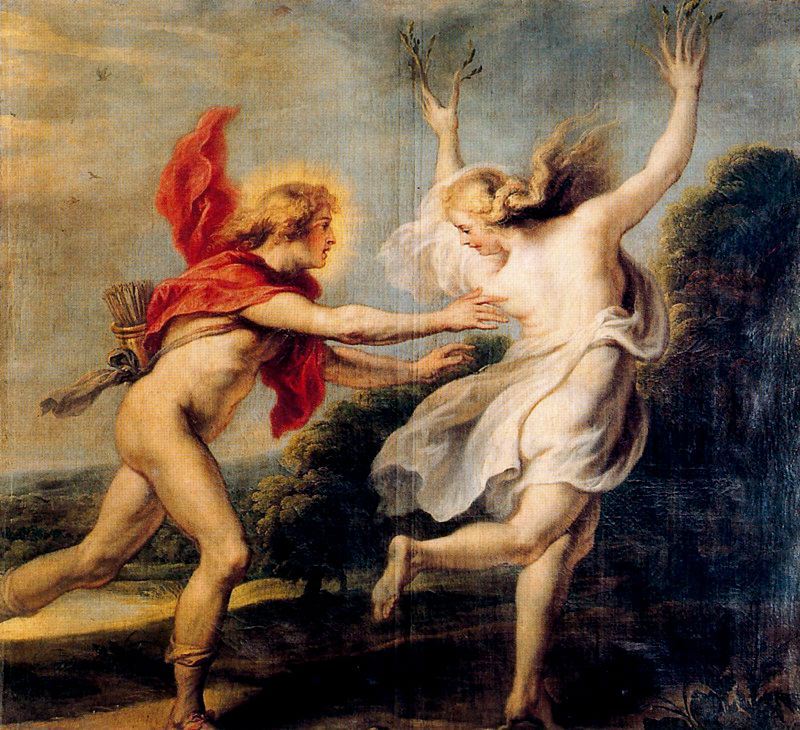  Cornelis de Vos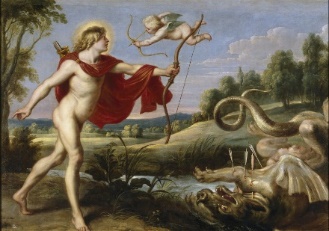 We zien Cupido, met de vaste attributen, zodat hij herkenbaar is: de pijl en boog (speelgoedboogje vergeleken bij het apparaat van Apollo) en de vleugels om zijn schouders. Bovendien een klein mollig kereltje. Rechts zie je de neergehaalde Python en links de belaagde Apollo.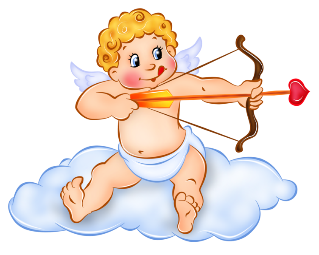 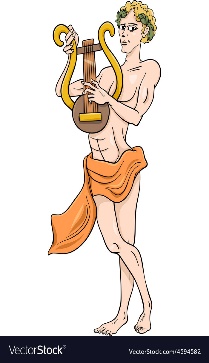 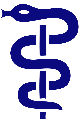 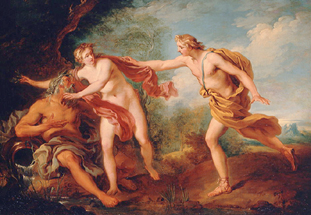 We zien op dit schilderij van François Lemoyne Daphne vlak bij haar vader Peneus. Apollo is heeeeeel dichtbij, de snoodaard.Apollo en Daphne, Bernini (Galleria Borghese)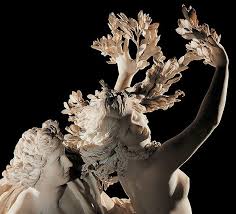 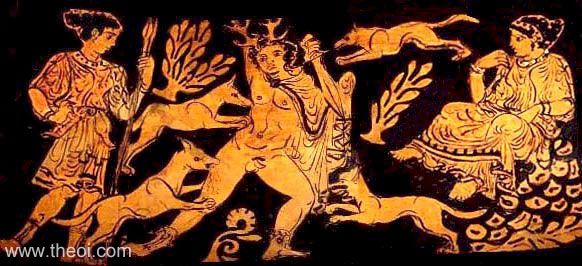 Hier mag je zelf een leuk poppetje tekenen, van een hert of zo? Leuk rijmpje erbij:

Eerst moest hij door de bergen ijlen,
maar nu is hij dan toch kassie wijlen.
Dat kwam dan weer door de wonden
opgelopen door z’n eigen trouwe honden.
Tot zover de wraak van een goddelijke trien,
omdat hij haar per ongeluk bloot had gezien.              
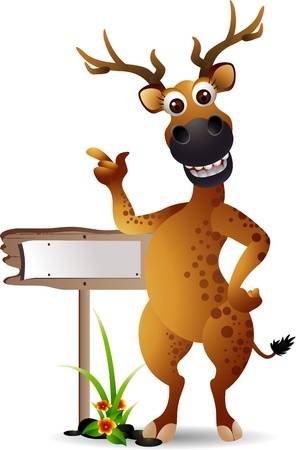 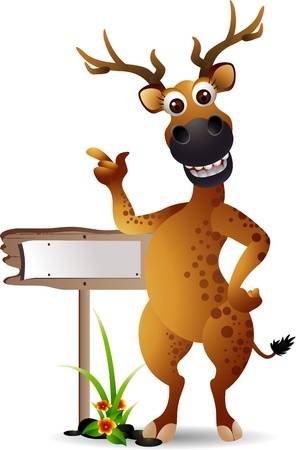 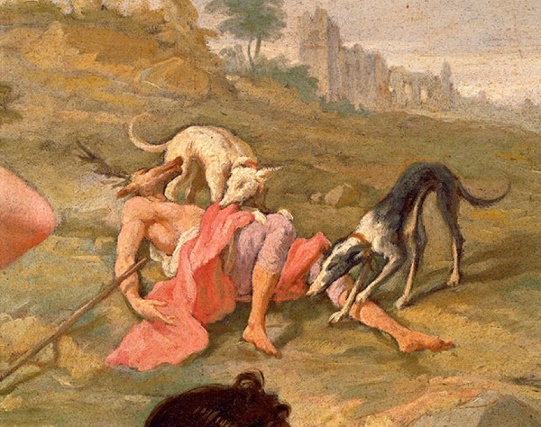 H3 – DAPHNE  EN  APOLLO    3.1 (Daphne wijst Apollo af) >  Met. I, (p.26, vv.452 - 457);  a. Apollo beledigt Cupido (1) H3 – DAPHNE  EN  APOLLO    3.1 (Daphne wijst Apollo af) >  Met. I, (p.26, vv.452 - 457);  a. Apollo beledigt Cupido (1) 	Primus amor Phoebi erat Daphne Peneia, quem non	fors ignara dedit, sed saeva Cupidinis ira.	Delius hunc, nuper victo serpente superbus,455	viderat adducto flectentem cornua nervo	‘Quid’ que ‘tibi, lascive puer, cum fortibus armis?’	dixerat; De eerste geliefde van Phoebus was Daphne, dochter van Peneus, die niet het blinde toeval heeft gegeven, maar de heftige woede van Cupido.De Deliër, trots op de onlangs overwonnen slang/op zijn overwinning op de slang, had hem zijn boog zien spannen, nadat deze de pees strak had aangetrokken en hij had gezegd ‘Wat moet jij, brutale jongen, met krachtige wapens? H3 – DAPHNE  EN  APOLLO    3.1 (Daphne wijst Apollo af) >  Met. I, (p.26, vv.457 - 462);  a. Apollo beledigt Cupido (2) H3 – DAPHNE  EN  APOLLO    3.1 (Daphne wijst Apollo af) >  Met. I, (p.26, vv.457 - 462);  a. Apollo beledigt Cupido (2)                                 ‘ista decent umeros gestamina nostros,	qui dare certa ferae, dare vulnera possumus hosti,	qui modo pestifero tot iugera ventre prementem460	stravimus innumeris tumidum Pythona sagittis.	Tu face nescioquos esto contentus amores	inritare tua, nec laudes adsere nostras.’                                   Die last siert onze schouders, wij die een wild dier, een vijand zonder ooit te missen kunnen verwonden, (wij) die onlangs de zwaarlijvige Python, die met zijn schadelijke onderlichaam zoveel morgens land bedekte, met talloze pijlen tegen de grond hebben geworpen.Wees jij (maar) tevreden om met jouw fakkel welke liefdes je ook maar wilt  aan te wakkeren, en maak geen aanspraak op onze eer.’H3 – DAPHNE  EN  APOLLO    3.1 (Daphne wijst Apollo af) >  Met. I, (p.28, vv.463 - 469);  b. De reactie van Cupido (1) H3 – DAPHNE  EN  APOLLO    3.1 (Daphne wijst Apollo af) >  Met. I, (p.28, vv.463 - 469);  b. De reactie van Cupido (1) 	Filius huic Veneris ‘Figat tuus omnia, Phoebe,	te meus arcus’ ait, ‘quantoque animalia cedunt465	cuncta deo, tanto minor est tua gloria nostra.’	Dixit et eliso percussis aere pennis	impiger umbrosa Parnasi constitit arce,	eque sagittifera prompsit duo tela pharetra	diversorum operum; fugat hoc, facit illud amorem.De zoon van Venus zei tegen hem: ‘Ook al doorboort jouw boog alles, Phoebus/Apollo, mijn boog zal jou doorboren en hoe zeer alle levende wezens onderdoen voor een god, zoveel is jouw roem minder dan de onze.’ Hij sprak en nadat hij de lucht klapwiekend doorkliefd had bleef hij onvermoeid staan op de schaduwrijke top van de Parnassus, en uit zijn pijlendragende pijlkoker haalde hij twee pijlen tevoorschijn van verschillende uitwerkingen; deze/de ene verdrijft de liefde, die/de andere brengt liefde teweeg.H3 – DAPHNE  EN  APOLLO    3.1 (Daphne wijst Apollo af) >  Met. I, (p.28, vv.470 - 473);  b. De reactie van Cupido (2) H3 – DAPHNE  EN  APOLLO    3.1 (Daphne wijst Apollo af) >  Met. I, (p.28, vv.470 - 473);  b. De reactie van Cupido (2) 470	(Quod facit, auratum est et cuspide fulget acuta;	quod fugat, obtusum est et habet sub harundine plumbum.)	Hoc deus in nympha Peneide fixit, at illo	laesit Apollineas traiecta per ossa medullas.(De pijl die liefde teweegbrengt, is van goud en schittert met haar scherpe punt; de pijl die de liefde verdrijft, is stomp en heeft lood onder de schacht.) De god heeft deze geboord in de Peneïsche nimf,  maar met die heeft hij door de doorboorde botten heen het merg/ hart van Apollo getroffen.H3 – DAPHNE  EN  APOLLO    3.1 (Daphne wijst Apollo af) >  Met. I, (p.30, vv.474 - 480);  c. Het effect van de pijlen van Cupido (1) H3 – DAPHNE  EN  APOLLO    3.1 (Daphne wijst Apollo af) >  Met. I, (p.30, vv.474 - 480);  c. Het effect van de pijlen van Cupido (1) 	Protinus alter amat, fugit altera nomen amantis,475	silvarum latebris captivarumque ferarum	exuviis gaudens innuptaeque aemula Phoebes.	[Vitta coercebat positos sine lege capillos.]	Multi illam petiere, illa aversata petentes	impatiens expersque viri nemora avia lustrat,480	nec, quid Hymen, quid amor, quid sint conubia, curat.Meteen is de een verliefd, de ander vlucht voor de naam van iemand die liefheeft, terwijl zij zich verheugt over de schuilplaatsen van de bossen en over de afgestroopte huid(en) van de gevangen wilde dieren en wedijverend met de ongetrouwde Phoebe/Diana. [Een haarband hield haar wanordelijke haar bijeen.] Velen maakten haar het hof, zij de huwelijkskandidaten afwijzend doorkruist vol afkeer van en onbekend met een man eenzame bossen, en niet bekommert zij zich erom wat Hymen, wat liefde, wat een huwelijk is.H3 – DAPHNE  EN  APOLLO    3.1 (Daphne wijst Apollo af) >  Met. I, (p.30, vv.481 - 485);  c. Het effect van de pijlen van Cupido (2) H3 – DAPHNE  EN  APOLLO    3.1 (Daphne wijst Apollo af) >  Met. I, (p.30, vv.481 - 485);  c. Het effect van de pijlen van Cupido (2) 	Saepe pater dixit ‘Generum mihi, filia, debes’;	saepe pater dixit ‘Debes mihi, nata, nepotes.’	Illa velut crimen taedas exosa iugales	pulchra verecundo suffunditur ora rubore,485	inque patris blandis haerens cervice lacertisVaak zei haar vader: ‘Jij bent mij, dochter, een schoonzoon schuldig;’vaak zei haar vader: Jij bent mij, dochter, kleinzonen schuldig’.Vol afschuw van de huwelijksfakkels als een misdaad/alsof ze een misdaad zijn, wordt zij wat haar mooie gelaat betreft bedekt met het schaamrood en terwijl zij met haar vleiende armen hing aan de hals van haar vader,H3 – DAPHNE  EN  APOLLO    3.1 (Daphne wijst Apollo af) >  Met. I, (p.30, vv.486 - 489);  c. Het effect van de pijlen van Cupido (3) H3 – DAPHNE  EN  APOLLO    3.1 (Daphne wijst Apollo af) >  Met. I, (p.30, vv.486 - 489);  c. Het effect van de pijlen van Cupido (3) 	‘Da mihi perpetua, genitor carissime,’ dixit	‘virginitate frui; dedit hoc pater ante Dianae.’	Ille quidem obsequitur, sed te decor iste, quod optas,	esse vetat, votoque tuo tua forma repugnat.zei zij: ‘Sta mij, zeer geliefde vader, toe te genieten van een voortdurende maagdelijkheid; dit heeft vroeger haar vader aan Diana toegestaan.’Hij geeft weliswaar toe, maar die bekoorlijkheid verbiedt jou te zijn, wat jij wenst, en jouw schoonheid verzet zich tegen jouw wens.H3 – DAPHNE  EN  APOLLO    3.1 (Daphne wijst Apollo af) >  Met. I, (p.32, vv.490 - 496);  d. De hartstocht van Apollo (1) H3 – DAPHNE  EN  APOLLO    3.1 (Daphne wijst Apollo af) >  Met. I, (p.32, vv.490 - 496);  d. De hartstocht van Apollo (1) 490	Phoebus amat visaeque cupit conubia Daphnes,	quodque cupit, sperat, suaque illum oracula fallunt.	Utque leves stipulae demptis adolentur aristis,	ut facibus saepes ardent, quas forte viator	vel nimis admovit vel iam sub luce reliquit,495	sic deus in flammas abiit, sic pectore toto	uritur et sterilem sperando nutrit amorem.Phoebus is verliefd en verlangt naar een huwelijk met Daphne, nadat zij gezien was en dat waarnaar hij verlangt, hoopt hij, en/maar zijn eigen orakels bedriegen hem. En zoals licht stro wordt verbrand wanneer de korenaren zijn geoogst, zoals de heggen door fakkels branden, die een reiziger toevallig of er te dicht bij heeft gehouden of wanneer het al licht is geworden er heeft achtergelaten, zo raakte de god in vuur en vlam, zo wordt hij in heel zijn hart verteerd en voedt hij door te hopen een liefde die onbeantwoord blijft.H3 – DAPHNE  EN  APOLLO    3.1 (Daphne wijst Apollo af) >  Met. I, (p.32, vv.497 - 503);  d. De hartstocht van Apollo (2) H3 – DAPHNE  EN  APOLLO    3.1 (Daphne wijst Apollo af) >  Met. I, (p.32, vv.497 - 503);  d. De hartstocht van Apollo (2) 	Spectat inornatos collo pendere capillos,	et ‘Quid, si comantur?’ ait; videt igne micantes	sideribus similes oculos; videt oscula, quae non500	est vidisse satis; laudat digitosque manusque	bracchiaque et nudos media plus parte lacertos;	si qua latent, meliora putat. Fugit ocior aura	illa levi neque ad haec revocantis verba resistit:Hij ziet haar haren onverzorgd langs haar hals vallen, en hij zegt: ‘Wat, als ze nog opgemaakt zouden worden?’; hij ziet haar ogen van vuur flikkeren, gelijk aan de sterren; hij ziet haar lippen, waarvan het niet voldoende is om ze gezien te hebben; hij prijst en haar vingers en haar handen en haar onderarmen en haar voor meer dan de helft ontblote bovenarmen; als er enige (delen) verborgen zijn, vindt hij ze beter. Sneller dan een lichte bries vlucht zij en niet blijft zij staan bij de volgende woorden van hem die haar terugroept:H3 – DAPHNE  EN  APOLLO    3.1 (Daphne wijst Apollo af) >  Met. I, (p.34, vv.504 - 511);  e. Apollo’s liefdesverklaring (1) H3 – DAPHNE  EN  APOLLO    3.1 (Daphne wijst Apollo af) >  Met. I, (p.34, vv.504 - 511);  e. Apollo’s liefdesverklaring (1) 	‘Nympha, precor, Penei, mane! Non insequor hostis;505	nympha, mane! Sic agna lupum, sic cerva leonem,	sic aquilam penna fugiunt trepidante columbae,	hostes quaeque suos; amor est mihi causa sequendi.	Me miserum, ne prona cadas indignave laedi	crura notent sentes, et sim tibi causa doloris!510	Aspera, qua properas, loca sunt. Moderatius, oro,	curre fugamque inhibe; moderatius  insequar ipse.‘Ik smeek je, Peneïsche nimf, wacht! Ik achtervolg (jou) niet als een vijand; nimf, wacht! Zo vlucht een lam voor een wolf, zo een hert voor een leeuw, zo vluchten duiven voor een adelaar, terwijl hun vleugels trillen, zo vlucht ieder voor haar vijand; de liefde is voor mij de reden om (je) te volgen. Arme ik, val niet/pas op dat je niet voorover valt of dat doornenstruiken jouw benen niet schrammen, die het niet verdienen om verwond te worden, en laat ik niet voor jou de oorzaak zijn van pijn! Ruw zijn de plaatsen waarlangs jij je haast. Ik smeek je, ren rustiger en houd je vlucht in; zelf zal ik jou rustiger achtervolgen.H3 – DAPHNE  EN  APOLLO    3.1 (Daphne wijst Apollo af) >  Met. I, (p.34, vv.512 - 518);  e. Apollo’s liefdesverklaring (2) H3 – DAPHNE  EN  APOLLO    3.1 (Daphne wijst Apollo af) >  Met. I, (p.34, vv.512 - 518);  e. Apollo’s liefdesverklaring (2) 	Cui placeas, inquire tamen; non incola montis,	non ego sum pastor, non hic armenta gregesque	horridus observo. Nescis, temeraria, nescis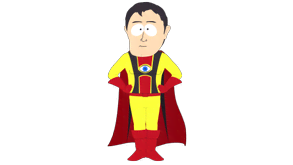 515	quem fugias, ideoque fugis. Mihi Delphica tellus	et Claros et Tenedos Pataraeaque regia servit; 	Iuppiter est genitor; per me, quod eritque fuitque	estque, patet; per me concordant carmina nervis.Informeer dan tenminste, bij wie je in de smaak valt; ik ben geen bergbewoner, geen herder, ik houd hier niet als een onbeschaafd iemand toezicht op runderen en kleinvee. Jij weet niet, onbezonnene, jij weet niet voor wie je vlucht, en daarom vlucht jij. Het Delphische landen Claros en Tenedos en het paleis van Patara zijn mijn onderdanen;Jupiter is mijn vader; door mij wordt geopenbaard wat en zal zijn, en (wat) was en is; door mij zijn de liederen in harmonie met de snaren.H3 – DAPHNE  EN  APOLLO    3.1 (Daphne wijst Apollo af) >  Met. I, (p.34, vv.519 - 524);  e. Apollo’s liefdesverklaring (3) H3 – DAPHNE  EN  APOLLO    3.1 (Daphne wijst Apollo af) >  Met. I, (p.34, vv.519 - 524);  e. Apollo’s liefdesverklaring (3) 	Certa quidem nostra est, nostra tamen una sagitta520	certior est, in vacuo quae vulnera pectore fecit.	Inventum medicina meum est, opiferque per orbem	dicor, et herbarum subiecta est potentia nobis.	Ei mihi, quod nullis amor est sanabilis herbis,	nec prosunt domino, quae prosunt omnibus, artes!’Trefzeker is weliswaar onze pijl, toch is er één pijl trefzekerder dan die van ons, die in een leeg hart wonden heeft gemaakt/geslagen.Geneeskunst is mijn uitvinding, en ik word over de (hele) wereld behulpzaam /‘de helper’ genoemd, en de werking van kruiden valt onder mijn gezag.Arme ik, omdat de liefde door geen enkel kruid is te genezen,en de kunde, die iedereen baat, de meester niet baat.’H3 – DAPHNE  EN  APOLLO    3.1 (Daphne wijst Apollo af) >  Met. I, (p.38, vv.525 - 532);  f. De vlucht en de achtervolging (1) H3 – DAPHNE  EN  APOLLO    3.1 (Daphne wijst Apollo af) >  Met. I, (p.38, vv.525 - 532);  f. De vlucht en de achtervolging (1) 525	Plura locuturum eum timido Peneia cursu	fugit cumque ipso verba imperfecta reliquit,	tum quoque visa decens. Nudabant corpora venti,	obviaque adversas vibrabant flamina vestes,	et levis impulsos retro dabat aura capillos;530	aucta fuga forma est. Sed enim non sustinet ultra	perdere blanditias iuvenis deus, utque monebat	ipse Amor, admisso sequitur vestigia passu.Voor hem die op het punt stond nog meer te zeggen vluchtte de dochter van Peneus in een angstig rennen en samen met hemzelf verliet zij de woorden niet afgemaakt, ook op dat moment in zijn ogen bekoorlijk. De winden ont-blootten haar lichaam, en tegemoetkomende windvlagen lieten haar kleren komend vanuit tegengestelde richting fladderen, en een lichte bries dreef haar haren naar achteren; haar schoonheid werd door de vlucht vergroot. Maar (de god volgt wel) immers de jonge god verdraagt niet langer vleiende woorden te ver-spillen, en zoals Amor zelf aanspoorde, volgt hij de sporen met versnelde pas.H3 – DAPHNE  EN  APOLLO    3.1 (Daphne wijst Apollo af) >  Met. I, (p.38, vv.533 - 539);  f. De vlucht en de achtervolging (2) H3 – DAPHNE  EN  APOLLO    3.1 (Daphne wijst Apollo af) >  Met. I, (p.38, vv.533 - 539);  f. De vlucht en de achtervolging (2) 	Ut canis in vacuo leporem cum Gallicus arvo	vidit, et hic praedam pedibus petit, ille salutem,535	alter inhaesuro similis iam iamque tenere	sperat et extento stringit vestigia rostro,	alter in ambiguo est, an sit comprensus, et ipsis	morsibus eripitur tangentiaque ora relinquit;	sic deus et virgo est, hic spe celer, illa timore.Zoals wanneer een Gallische hond op het open veld een haas heeft gezien, en deze met zijn voeten de buit probeert te krijgen, (maar) die zijn veiligheid, de een, gelijkend op iemand die op het punt staat (de prooi) in zijn  greep te krijgen, hoopt hem ieder moment vast te hebben en hij raakt met vooruit-gestoken bek de poten al licht aan, de ander is onzeker of hij is gegrepen, en hij ontrukt zich nog net aan de beten en ontsnapt aan de bek die (hem) aanraakt; zo is de god en het meisje (ook), hij snel door hoop, zij (snel) door angst.H3 – DAPHNE  EN  APOLLO    3.1 (Daphne wijst Apollo af) >  Met. I, (p.38, vv.540 - 542);  f. De vlucht en de achtervolging (3) H3 – DAPHNE  EN  APOLLO    3.1 (Daphne wijst Apollo af) >  Met. I, (p.38, vv.540 - 542);  f. De vlucht en de achtervolging (3) 540	Quitamen insequitur, pennis adiutus Amoris	ocior est requiemque negat tergoque fugacis	imminet et crinem sparsum cervicibus adflat.Toch is hij die achtervolgt, geholpen door de vleugels van Amor sneller, en hij weigert (haar) rust en zit de rug van de vluchtende op de hielen en blaast tegen het haar dat verspreid is over haar nek.H3 – DAPHNE  EN  APOLLO    3.1 (Daphne wijst Apollo af) >  Met. I, (p.40, vv.543 - 547);  g. Daphne vraagt om hulp (1) H3 – DAPHNE  EN  APOLLO    3.1 (Daphne wijst Apollo af) >  Met. I, (p.40, vv.543 - 547);  g. Daphne vraagt om hulp (1) 	Viribus absumptis expalluit illa citaeque	[victa labore fugae ‘Tellus’ ait, ‘hisce, vel istam,545	quae facit ut laedar, mutando perde figuram.’]544a	victa labore fugae, spectans Peneidas undas,546	‘Fer, pater’ inquit ‘opem, si flumina numen habetis;	qua nimium placui, mutando perde figuram.’Nadat haar krachten waren gesloopt, verbleekte zij en [uitgeput door de in- spanning van de snelle vlucht, zei zij, ‘Aarde, splijt open, of richt die gestalte die maakt dat ik gekwetst word, te gronde door haar te veranderen.’] uitgeput door de inspanning van de snelle vlucht, zei ze, kijkend naar het  Peneïsche water: ‘Breng hulp, vader, als jullie rivieren goddelijke macht hebben; richt mijn gestalte, waarmee ik te zeer beviel, te gronde door (haar) te veranderen.’H3 – DAPHNE  EN  APOLLO    3.1 (Daphne wijst Apollo af) >  Met. I, (p.40, vv.548 - 552);  g. Daphne vraagt om hulp (2) H3 – DAPHNE  EN  APOLLO    3.1 (Daphne wijst Apollo af) >  Met. I, (p.40, vv.548 - 552);  g. Daphne vraagt om hulp (2) 	Vix prece finita torpor gravis occupat artus;	mollia cinguntur tenui praecordia libro;550	in frondem crines, in ramos bracchia crescunt;	pes modo tam velox pigris radicibus haeret;	ora cacumen habet; remanet nitor unus in illa.Toen zij ternauwernood haar smeekbede had beëindigd, overvalt een neerdrukkende verlamming haar ledematen; haar zachte borst wordt door een dunne bast omgeven; haar haar vergroeit tot bladeren, haar armen tot takken; haar voet onlangs (nog) zo snel, blijft vast zitten in taaie wortels; een boomtop heeft de plaats van haar hoofd ingenomen; alleen haar glans blijft in haar.H3 – DAPHNE  EN  APOLLO    3.1 (Daphne wijst Apollo af) >  Met. I, (p.42, vv.553 - 559);  h. Apollo en Daphne (1) H3 – DAPHNE  EN  APOLLO    3.1 (Daphne wijst Apollo af) >  Met. I, (p.42, vv.553 - 559);  h. Apollo en Daphne (1) 	Hanc quoque Phoebus amat, positaque in stipite dextra	sentit adhuc trepidare novo sub cortice pectus,555	complexusque suis ramos, ut membra, lacertis	oscula dat ligno; refugit tamen oscula lignum.	Cui deus ‘At quoniam coniunx mea non potes esse,	arbor eris certe’ dixit ‘mea; semper habebunt	te coma, te citharae, te nostrae, laure, pharetrae.Ook deze bemint Phoebus, en nadat hij zijn rechterhand op de boom heeft gelegd, merkt hij dat haar hart nog klopt onder de pas ontstane boomschors,  en terwijl hij met zijn armen de takken, (zo)als ledematen, omarmt, geeft hij het hout kussen (kust hij het hout); toch ontvlucht het hout de kussen. Hiertegen zei de god: ‘Toch zal jij, aangezien je niet mijn echtgenote kan zijn, tenminste mijn boom zijn; altijd zullen mijn haar, mijn citer, mijn pijlkoker jou, laurier, dragen.H3 – DAPHNE  EN  APOLLO    3.1 (Daphne wijst Apollo af) >  Met. I, (p.42, vv.560 - 567);  h. Apollo en Daphne (2) H3 – DAPHNE  EN  APOLLO    3.1 (Daphne wijst Apollo af) >  Met. I, (p.42, vv.560 - 567);  h. Apollo en Daphne (2) 560	Tu ducibus Latiis aderis, cum laeta Triumphum	vox canet et visent longas Capitolia pompas;	postibus Augustis eadem fidissima custos	ante fores stabis mediamque tuebere quercum.	Utque meum intonsis caput est iuvenale capillis,565	tu quoque perpetuos semper gere frondis honores.’	Finierat Paean; factis modo laurea ramis	adnuit utque caput visa est agitasse cacumen.Jij zult voor de Latijnse aanvoerders aanwezig zijn, wanneer een vrolijke stem ‘Triomf’ zal roepen en het Capitool lange optochten zal aanschouwen; eveneens bij de poort van Augustus zul jij als een zeer trouwe bewaakster vóór de deur staan en jij zult naar de eik in het midden kijken.En zoals mijn hoofd jeugdig is door ongeschoren haar, moet ook jij altijd de eeuwigdurende eerbewijzen gevormd door jouw bladeren dragen.’Paean had zijn woorden beëindigd; met haar zojuist gemaakte takken knikte de laurierboom ‘ja’ en zij scheen haar kruin als een hoofd te hebben geschud.H4 – ACTAEON     4.1 (De onschuld van Actaeon) >  Met. III, (p.48, vv.131 - 137);  a. Cadmus is heerser van Thebe; Actaeon is een van zijn kleinzonen (1) H4 – ACTAEON     4.1 (De onschuld van Actaeon) >  Met. III, (p.48, vv.131 - 137);  a. Cadmus is heerser van Thebe; Actaeon is een van zijn kleinzonen (1) 	Iam stabant Thebae, poteras iam, Cadme, videri	exilio felix. Soceri tibi Marsque Venusque	contigerant; huc adde genus de coniuge tanta,	tot natas natosque et, pignora cara, nepotes,135	hos quoque iam iuvenes. Sed scilicet ultima semper	exspectanda est dies hominis, dicique beatus	ante obitum nemo supremaque funera debet.Reeds was Thebe gereed, reeds kon jij, Cadmus, gezien worden als gelukkig /gelukkig schijnen in je ballingschap. En Mars en Venus waren jou als schoonouders ten deel gevallen; voeg hieraan toe de familie van een echtgenote van zo’n afkomst, zoveel dochters en zonen en kleinzonen, dierbare bewijzen van liefde, ook dezen al jongemannen. Maar natuurlijk moet altijd de laatste dag van de mens afgewacht worden, en niemand moet gelukkig genoemd worden voor zijn dood en zijn laatste eer/doodsriten.H4 – ACTAEON     4.1 (De onschuld van Actaeon) >  Met. III, (p.48, vv.138 - 142);  a. Cadmus is heerser van Thebe; Actaeon is een van zijn kleinzonen (2) H4 – ACTAEON     4.1 (De onschuld van Actaeon) >  Met. III, (p.48, vv.138 - 142);  a. Cadmus is heerser van Thebe; Actaeon is een van zijn kleinzonen (2) 	Prima nepos inter tot res tibi, Cadme, secundas	causa fuit luctus, alienaque cornua fronti140	addita, vosque, canes, satiatae sanguine erili.	At bene si quaeras, Fortunae crimen in illo,	non scelus invenies; quod enim scelus error habebat?De eerste oorzaak van jouw rouw/droefheid was voor jou, Cadmus tussen zoveel voorspoed een kleinzoon, en vreemde hoorns toegevoegd aan zijn voorhoofd en jullie, honden, verzadigd van bloed van jullie meester. Maar stel dat je goed onderzoekt, (dan) zul je in hem het vergrijp van het Lot vinden, niet een misdaad; want welke misdaad had/bevatte zijn vergissing?H4 – ACTAEON     4.1 (De onschuld van Actaeon) >  Met. III, (p.50, vv.143 - 147);  b. Actaeon onderbreekt de jacht (1) H4 – ACTAEON     4.1 (De onschuld van Actaeon) >  Met. III, (p.50, vv.143 - 147);  b. Actaeon onderbreekt de jacht (1) 	Mons erat infectus variarum caede ferarum,	iamque dies medius rerum contraxerat umbras145	et sol ex aequo meta distabat utraque,	cum iuvenis placido per devia lustra vagantes	participes operum compellat Hyantius ore:De berg was gekleurd door/met het bloed van verschillende wilde dieren,en reeds had het midden van de dag de schaduwen van de dingen verkleind en was de zon even ver verwijderd van beide keerpunten,toen/als de Hyantische jongeman met vriendelijke stem de deelnemers aan het werk, die rondzwierven door de afgelegen wouden, toespreekt:H4 – ACTAEON     4.1 (De onschuld van Actaeon) >  Met. III, (p.50, vv.148 - 154);  b. Actaeon onderbreekt de jacht (2) H4 – ACTAEON     4.1 (De onschuld van Actaeon) >  Met. III, (p.50, vv.148 - 154);  b. Actaeon onderbreekt de jacht (2) 	‘Lina madent, comites, ferrumque cruore ferarum,	fortunamque dies habuit satis. Altera lucem150	cum croceis invecta rotis Aurora reducet, 	propositum repetemus opus; nunc Phoebus utraque	distat idem meta finditque vaporibus arva.	Sistite opus praesens nodosaque tollite lina.’	Iussa viri faciunt intermittuntque laborem.‘De jachtnetten, vrienden, en het ijzer druipen van het bloed van de wilde dieren, en de dag verleende voldoende geluk. Wanneer een tweede Aurora/Dageraad, rijdend op haar rode wagen, het licht zal terugbrengen, dan zullen wij ons voorgenomen werk weer oppakken; nu is Phoebus even ver verwijderd van beide keerpunten en splijt de akkers met zijn hitte.Stop met het huidige werk en haal de jachtnetten vol knopen weg.’De mannen doen wat is bevolen en staken de inspanning/het werk.H4 – ACTAEON     4.1 (De onschuld van Actaeon) >  Met. III, (p.52, vv.155 - 160);  c. Diana rust uit van de jacht (1) H4 – ACTAEON     4.1 (De onschuld van Actaeon) >  Met. III, (p.52, vv.155 - 160);  c. Diana rust uit van de jacht (1) 155	Vallis erat piceis et acuta densa cupressu,	nomine Gargaphie, succinctae sacra Dianae,	cuius in extremo est antrum nemorale recessu	arte laboratum nulla; simulaverat artem	ingenio natura suo, nam pumice vivo160	et levibus tofis nativum duxerat arcum.Er was een dal ondoordringbaar met/door pijnbomen en de spitse cipres, genaamd Gargaphie, gewijd aan Diana met opgebonden gewaad,in de uiterste uithoek waarvan zich een bosgrot bevindt,door geen kunst vervaardigd; de natuur had met haar talent de kunst nagebootst, want zij had met onbewerkte puimsteenen licht tufsteen een natuurlijke boog opgetrokken.H4 – ACTAEON     4.1 (De onschuld van Actaeon) >  Met. III, (p.52, vv.161 - 166);  c. Diana rust uit van de jacht (2) H4 – ACTAEON     4.1 (De onschuld van Actaeon) >  Met. III, (p.52, vv.161 - 166);  c. Diana rust uit van de jacht (2) 	Fons sonat a dextra tenui perlucidus unda,	margine gramineo patulos incinctus hiatus;	hic dea silvarum venatu fessa solebat	virgineos artus liquido perfundere rore.165	Quo postquam subiit, nympharum tradidit uni	armigerae iaculum pharetramque arcusque retentos;Vanaf/aan de rechterkant klinkt een bron doorzichtig met helder/ondiep water, wat betreft zijn brede poel omringd met een met gras begroeide zoom; hier was de godin van de bossen, vermoeid van/door het jagen gewoon om haar maagdelijke ledematen met zuiver water te begieten.En nadat zij daar naar binnen was gegaan, overhandigde zij aan een van de nimfen, de wapendraagster, haar speer, en pijlkoker en ontspannen boog;H4 – ACTAEON     4.1 (De onschuld van Actaeon) >  Met. III, (p.52, vv.167 - 172);  c. Diana rust uit van de jacht (3) H4 – ACTAEON     4.1 (De onschuld van Actaeon) >  Met. III, (p.52, vv.167 - 172);  c. Diana rust uit van de jacht (3) 	altera depositae subiecit bracchia pallae;	vincla duae pedibus demunt; nam doctior illis	Ismenis Crocale sparsos per colla capillos170	colligit in nodum, quamvis erat ipsa solutis. 	Excipiunt laticem Nepheleque Hyaleque Rhanisque	et Psecas et Phiale funduntque capacibus urnis.een andere (nimf) plaatste haar arm(en) onder haar gewaad, toen het was neergelegd; twee nemen de riemen van haar voeten af; en Crocale, de dochter van Ismenus, handiger dan zij, brengt haar haar, verspreid over haar hals,  bijeen in een knot, hoewel zij zelf met loshangend haar was.Zij scheppen water (en) Nephele, (en) Hyale, (en) Rhanis, (en) Psecas en Phiale en zij gieten het uit ruime waterkruiken uit.H4 – ACTAEON     4.1 (De onschuld van Actaeon) >  Met. III, (p.54, vv.173 - 176);  d. De godin en haar nimfen worden door Actaeon gezien (1) H4 – ACTAEON     4.1 (De onschuld van Actaeon) >  Met. III, (p.54, vv.173 - 176);  d. De godin en haar nimfen worden door Actaeon gezien (1) 	Dumque ibi perluitur solita Titania lympha,	ecce nepos Cadmi dilata parte laborum175	per nemus ignotum non certis passibus errans	pervenit in lucum; sic illum fata ferebant.En terwijl Titania zich daar met het gebruikelijke heldere water wast,kijk, de kleinzoon van Cadmus, toen hij zijn deel van de inspanningen heeft uitgesteld,  zwervend door een onbekend woud met niet zekere stappen komt aan in het aan de god gewijde bos; zo bracht/leidde het lot hem.H4 – ACTAEON     4.1 (De onschuld van Actaeon) >  Met. III, (p.54, vv.177 - 185);  d. De godin en haar nimfen worden door Actaeon gezien (2) H4 – ACTAEON     4.1 (De onschuld van Actaeon) >  Met. III, (p.54, vv.177 - 185);  d. De godin en haar nimfen worden door Actaeon gezien (2) 	Qui simul intravit rorantia fontibus antra,	sicut erant nudae, viso sua pectora nymphae	percussere viro subitisque ululatibus omne180	implevere nemus circumfusaeque Dianam	corporibus texere suis; tamen altior illis	ipsa dea est colloque tenus supereminet omnes.	Qui color infectis adversi solis ab ictu	nubibus esse solet aut purpureae Aurorae,185	is fuit in vultu visae sine veste Dianae.Zodra hij de grot, druipend van de bron, was binnengegaan,sloegen de nimfen, naakt zoals ze waren, nadat de man (door hen) was gezien, hun borst en met plotseling geschreeuw vulden zij het hele woud en Diana omringend bedekten zij haar met hun lichamen; toch is de godin zelf hoger/groter dan zijen tot aan haar nek steekt zij boven allen uit.De kleur die wolken gewoonlijk hebben, gekleurd door de stralen van de recht tegenover staande zon, of de purperkleurige Dageraad (gewoonlijk heeft),díe was op het gezicht van Diana toen zij zonder kleren was gezien.H4 – ACTAEON     4.1 (De onschuld van Actaeon) >  Met. III, (p.56, vv.186 - 191);  e. De metamorfose (1) H4 – ACTAEON     4.1 (De onschuld van Actaeon) >  Met. III, (p.56, vv.186 - 191);  e. De metamorfose (1) 	Quae quamquam comitum turba est stipata suarum,	in latus obliquum tamen adstitit oraque retro	flexit et, ut vellet promptas habuisse sagittas,	quas habuit sic hausit aquas vultumque virilem190	perfudit spargensque comas ultricibus undis	addidit haec cladis praenuntia verba futurae:Hoewel zij omringd is door een menigte van haar metgezellinnen,ging zij toch opzij staan en boog haar gezicht naar achterenen, hoewel zij wilde dat zij haar pijlen gereed had, toch putte zij water,dat zij (ter beschikking) had en spatte het gezicht van de mangeheel nat en zijn haar besprenkelend met wrekend water voegde zij de volgende woorden toe als voorbode van een toekomstige ramp:H4 – ACTAEON     4.1 (De onschuld van Actaeon) >  Met. III, (p.56, vv.192 - 199);  e. De metamorfose (2) H4 – ACTAEON     4.1 (De onschuld van Actaeon) >  Met. III, (p.56, vv.192 - 199);  e. De metamorfose (2) 	‘Nunc tibi me posito visam esse velamine narres,	si poteris narrare, licet.’ Nec plura minata	dat sparso capiti vivacis cornua cervi,195	dat spatium collo summasque cacuminat aures	cum pedibusque manus, cum longis bracchia mutat	cruribus et velat maculoso vellere corpus;	additus et pavor est. Fugit Autonoeius heros	et se tam celerem esse cursu miratur in ipso.‘Nu mag jij vertellen dat ik (door jou) ben gezien met afgelegde/zonder kleren, als jij zult kunnen vertellen.’ En niet (nog) meer dreigendgeeft zij aan het besprenkelde hoofd hoorns van een hert met een lang leven, zij geeft ruimte aan zijn hals en de toppen van zijn oren maakt zij puntigen zij verandert zijn handen in voeten, zijn armen in langepoten en ze bedekt zijn lichaam met een gevlekte huid;ook werd/is angst toegevoegd. De held van Autonoë vluchten verbaast zich bij het hardlopen zelf dat hij zo snel is.H4 – ACTAEON     4.1 (De onschuld van Actaeon) >  Met. III, (p.56, vv.200 - 205);  e. De metamorfose (3) H4 – ACTAEON     4.1 (De onschuld van Actaeon) >  Met. III, (p.56, vv.200 - 205);  e. De metamorfose (3) 200	[Ut vero vultus et cornua vidit in unda,] 	‘Me miserum!’ dicturus erat; vox nulla secuta est.	Ingemuit; vox illa fuit, lacrimaeque per ora	non sua fluxerunt; mens tantum pristina mansit.	Quid faciat? Repetatne domum et regalia tecta,205	an lateat silvis? Pudor hoc, timor impedit illud.[Zodra hij echter zijn gelaat en hoorns in het water zag] Hij stond op het punt om te zeggen ‘Ik ongelukkige’; geen stem(geluid) volgde.Hij zuchtte; dat geluid was er, en tranen stroomden over zijn gezicht, niet het zijne; slechts zijn geest bleef als vanouds.Wat moet hij doen? Moet hij terugkeren naar huis, namelijk het koninklijk huis, of moet hij zich schuilhouden in de bossen? Schaamte verhindert dit, angst dat.H4 – ACTAEON     4.1 (De onschuld van Actaeon) >  Met. III, (p.59, vv.228 - 231);  g. De honden slaan toe (1) H4 – ACTAEON     4.1 (De onschuld van Actaeon) >  Met. III, (p.59, vv.228 - 231);  g. De honden slaan toe (1) 	Ille fugit per quae fuerat loca saepe secutus eos,             (heu!) famulos fugit ipse suos. Clamare libebat:230	[‘Actaeon ego sum: dominum cognoscite vestrum!’]              Verba animo desunt; resonat latratibus aether.Hij vlucht over die plaatsen waarover hij hen vaak had gevolgd, (ach!) zelf vlucht hij voor zijn eigen dienaren. Hij wilde graag schreeuwen [‘Ik ben Actaeon: herken jullie meester!’]Woorden ontbreken aan zijn geest; de lucht weerklinkt van geblaf.H4 – ACTAEON     4.1 (De onschuld van Actaeon) >  Met. III, (p.59, vv.232 - 236);  g. De honden slaan toe (2) H4 – ACTAEON     4.1 (De onschuld van Actaeon) >  Met. III, (p.59, vv.232 - 236);  g. De honden slaan toe (2)              Prima Melanchaetes in tergo vulnera fecit,             proxima Therodamas, Oresitrophos haesit in armo,             (tardius exierant, sed per compendia montis 235	anticipata via est); dominum retinentibus illis,              cetera turba coit confertque in corpore dentes.Zwarthaar maakte de eerste wonden op zijn rug, de volgende  Dieren-bedwinger, Gevoed in de bergen bleef steken in zijn schoft(zij waren langzamer weggegaan, maar langs de kortste weg van de berg is de weg eerder afgelegd); terwijl deze hun meester tegenhielden,komt de overige troep (honden) samen en zet hun tanden in zijn lichaam.H4 – ACTAEON     4.1 (De onschuld van Actaeon) >  Met. III, (p.59, vv.237 - 241);  g. De honden slaan toe (3) H4 – ACTAEON     4.1 (De onschuld van Actaeon) >  Met. III, (p.59, vv.237 - 241);  g. De honden slaan toe (3) 	Iam loca vulneribus desunt; gemit ille sonumque,	etsi non hominis, quem non tamen edere possit	cervus, habet maestisque replet iuga nota querelis240	et genibus pronis supplex similisque roganti 	circumfert tacitos tamquam sua bracchia vultus.Reeds ontbreekt er plaats voor wonden; hij zucht en geeft (zo) een geluid, hoewel niet van een mens, dat een hert toch niet zou kunnen voortbrengen, en hij vult de hem bekende bergruggen met droevige jammerklachtenen smekend met voorover gebogen knieën en gelijkend op iemand die vraagt / smeekt draait hij zijn zwijgende gezicht / ogen rond alsof het zijn armen zijn.H4 – ACTAEON     4.1 (De onschuld van Actaeon) >  Met. III, (p.60, vv.242 - 248);  h. Het einde van Actaeon (1) H4 – ACTAEON     4.1 (De onschuld van Actaeon) >  Met. III, (p.60, vv.242 - 248);  h. Het einde van Actaeon (1) 	At comites rapidum solitis hortatibus agmen	ignari instigant oculisque Actaeona quaerunt	et velut absentem certatim Actaeona clamant245	(ad nomen caput ille refert) et abesse eum queruntur	nec capere eum oblatae segnem spectacula praedae.	Vellet abesse quidem, sed adest, velletque videre,	non etiam sentire canum fera facta suorum.Maar zijn vrienden hitsen onwetend de wilde meute / troep met hun gebruikelijke aansporingen op en met hun ogen zoeken ze Actaeonen alsof hij afwezig is roepen zij in wedijver Actaeon (bij zijn naam wendt hij zijn hoofd) en zij klagen dat hij afwezig isen dat hij traag niet het schouwspel van de buit die zich voordeed ondervindt. Hij zou weliswaar afwezig willen zijn, maar hij is aanwezig, en hij zou willen toekijken, en niet de wilde daden van zijn eigen honden zelfs voelen.H4 – ACTAEON     4.1 (De onschuld van Actaeon) >  Met. III, (p.60, vv.249 - 252);  h. Het einde van Actaeon (2) H4 – ACTAEON     4.1 (De onschuld van Actaeon) >  Met. III, (p.60, vv.249 - 252);  h. Het einde van Actaeon (2) 	Undique circumstant, mersisque in corpore rostris250	dilacerant falsi dominum sub imagine cervi,	nec nisi finita per plurima vulnera vita	ira pharetratae fertur satiata esse Dianae.Van alle kanten staan zij om hem heen, en nadat zij hun bekken in zijn lichaam hebben gestoken, verscheuren zij hun meester in de bedriegelijke gedaante van een hert en men zegt dat de woede van de met pijlen uitgeruste Diana niet is gestild, tenzij toen zijn leven beeïndigd was door de zeer vele wonden.